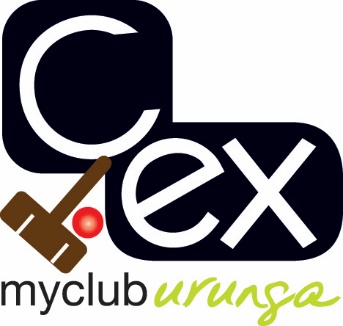 URUNGA CROQUET CLUB13th Annual GOLF CROQUET CARNIVAL Wednesday 7th to Friday 9th August 2019	Doubles & Singles: Wednesday to FridayDoubles partners will be selected by a draw.Both Doubles and Singles will be a Round Robin Event.ENTRY FEE:      $40.00Entries restricted to up to 6 members from any one Club and will be accepted on the basis of the first 32 entries for doubles and 36 entries for singles received with payment.Practice from 1 PM Tuesday Entries to:August GC Carnival SecretaryC.ex Urunga Croquet ClubPO Box 95Urunga   2455C.ex URUNGA CROQUET CLUBENTRY FORM for 13th Golf Croquet CarnivalWednesday 7th to Friday 9th August 2019	Are you willing to assist with refereeing?	YES   /   NO	Are you a qualified Golf Croquet Referee?	YES   /   NOEntries restricted to up to 6 members from any one Club and will be accepted on the basis of the first 32 entries for doubles and 36 entries for singles received with payment.Cost: $40.00All entries to:   August GC Carnival Secretary       Electronic Payment:	       Urunga Croquet Club                     Account Name: Urunga Croquet Club	       PO Box 95	                        BSB:     533-000	       Urunga                                            Account Number:   50338	       NSW     2455		Details:  Surname    GC AugName:Address:Phone No:Mobile No:Email Address:ClubGolf Croquet Handicap